Lesson 2-4ab Solve Equations with Variables on Each Side HomeworkWrite and solve an equation to solve each exercise.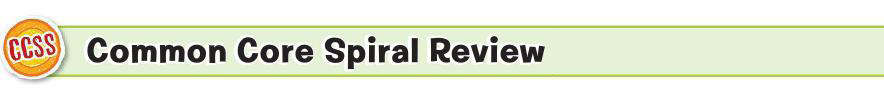 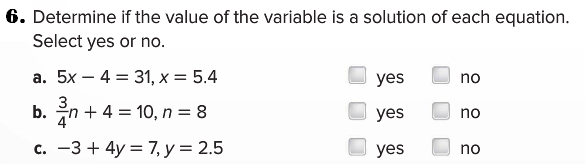 MULTIPLE CHOICE REGENTS REVIEW: Comparing Real #’s DIRECTIONS: to get compare real #’s, they all must be in the same form.  To get full credit, you cannot just circle the multiple choice answer.  You MUST show the compared in the same form.  Using a calculator would be helpful.  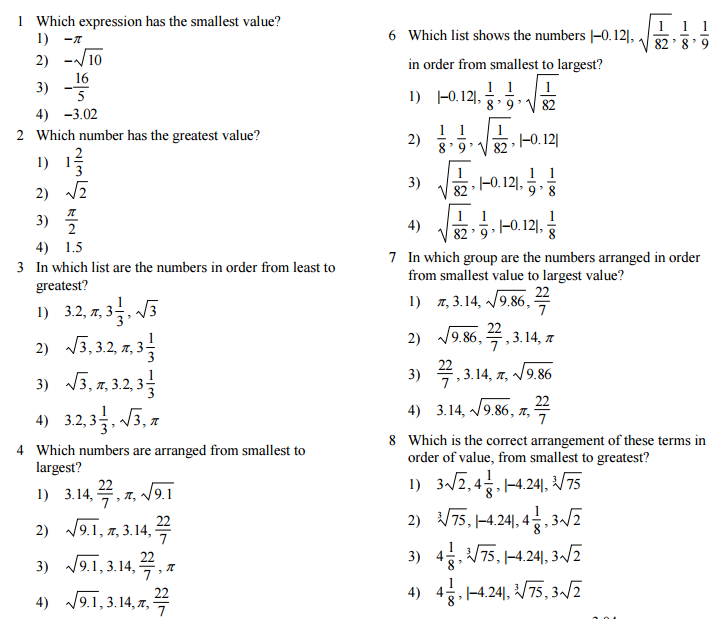 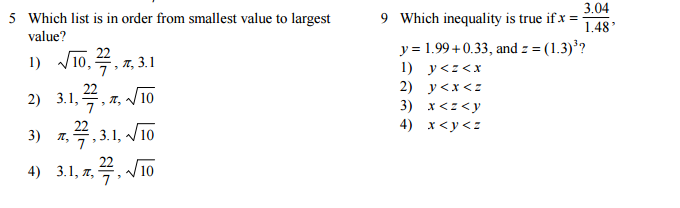 1. PLUMBING A1 Plumbing Service charges $35 per hour plus a $25 travel charge for a service call. Good Guys Plumbing Repair charges $40 per hour for a service call with no travel charge. How long must a service call be for the two companies to charge the same amount?2. EXERCISE Mike’s Fitness Center charges $30 per month for a membership. All-Day Fitness Club charges $22 per month plus an $80 initiation fee for a membership. After how many months will the total amount paid to the two fitness clubs be the same?3. SHIPPING The Lone Star Shipping Company charges $14 plus $2 a pound to ship an overnight package. Discount Shipping Company charges $20 plus $1.50 a pound to ship an overnight package. For what weight is the charge the same for the two companies?4. BACKPACKING Guido and Raoul each went backpacking in Glacier National Park. The expressions  and represent the respective distances Guido and Raoul hiked each day. On what day number d will their distance hiking be the same?Question 5Question 6Question 7